Natural environment and climateOur sustainability actions<< Insert your business name >>
<< Insert your logo >>Take further action: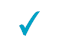 Hold a brainstorming session with your staff to come up with ideas to integrate regenerative tourism with your visitor experience offerings.Include information in your interpretive commentary about vulnerable plant and animal species. Collaborate with academic, scientific or conservation agencies to research or monitor wildlife. Can you integrate a citizen science project in your visitor experience?Complete a bushfire plan relevant to your region’s bushfire season and ensure you know of any planned burns in your area. Keep your staff and travellers informed. Choose an environmental cause and support it through enablement of voluntary visitor donations or by contributing a small percentage of your revenue.Provide periodic staff training days to ensure environmental harm from operations is minimised.